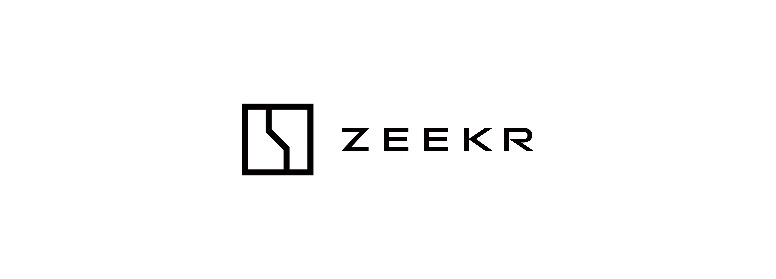 News Releaseonsemi and ZEEKR Sign Long-Term Supply Agreement forSilicon Carbide Power Devices
onsemi EliteSiC devices will help extend the range of ZEEKR’s smart electric vehicles (EVs)SCOTTSDALE, Ariz. and Hangzhou, China – April 25, 2023 – onsemi (Nasdaq: ON), a leader in intelligent power and sensing technologies, and premium electric mobility brand ZEEKR today announced a long-term supply agreement (LTSA) between the two companies. onsemi will provide its EliteSiC silicon carbide (SiC) power devices to increase the powertrain efficiency of ZEEKR’s smart electric vehicles (EVs), resulting in improved performance, faster charging speeds and extended driving range.  To support its expanding portfolio of high-performance EVs, ZEEKR will adopt onsemi EliteSiC MOSFET, 1200V, M3E with enhanced electrical and mechanical performance and reliability. These power devices deliver improved power and thermal efficiency, which reduces the size and weight of the traction inverter and enhances the range of the automaker’s EVs.“With cutting-edge technologies such as advanced SiC, ZEEKR will be able to offer electric vehicles with improved performance and even lower carbon emissions,” said Andy An, CEO of ZEEKR Intelligent Technology. “As a brand committed to sustainability, ZEEKR will continue to explore different ways to accelerate the transition towards new energy vehicles.” The new LTSA will enable both companies to build a stronger supply chain relationship to support ZEEKR’s growth over the next decade.“A reliable supply chain is critical to business success and, after significant investments in our SiC end-to-end supply chain, onsemi can offer this strategic value to customers,” said Hassane El-Khoury, president and CEO, onsemi. “This agreement will help our continued ramp of SiC operations, enabling us to offer industry-leading power devices that help our customers deploy the most efficient and highest performing EVs on the market.”ZEEKR is a premium electric mobility brand built to address the global demand for premium EVs. Utilizing Geely’s advanced Sustainable Experience Architecture (SEA), ZEEKR develops in-house battery technologies, battery management systems, electric motor technologies and electric vehicle supply chain support. ###About onsemionsemi (Nasdaq: ON) is driving disruptive innovations to help build a better future. With a focus on automotive and industrial end-markets, the company is accelerating change in megatrends such as vehicle electrification and safety, sustainable energy grids, industrial automation, and 5G and cloud infrastructure. onsemi offers a highly differentiated and innovative product portfolio, delivering intelligent power and sensing technologies that solve the world’s most complex challenges and leads the way to creating a safer, cleaner, and smarter world. onsemi is recognized as a Fortune 500® company and included in the S&P 500® index. Learn more about onsemi at www.onsemi.com.About ZEEKRZEEKR is the global premium electric mobility brand from Geely Holding Group. ZEEKR aims to create a fully integrated user ecosystem with innovation as standard. The brand utilizes Sustainable Experience Architecture (SEA) and includes its own battery technologies, battery management systems, electric motor technologies and electric vehicle supply chain. ZEEKR’s value is equality, diversity, and sustainability. Its ambition is to become a true mobility solution’s provider. ZEEKR began delivery of its first product, ZEEKR 001 in October 2021 and started delivery of ZEEKR 009 MPV in early 2023. It has an ambitious roll-out plan over the next 5 years to satisfy the rapidly expanding global EV demand. In April 2023, the 100,000th ZEEKR car rolled off its manufacturing base in Ningbo, China.ZEEKR plans to start delivering cars in Europe in the fourth quarter of this year.onsemi and the onsemi logo are trademarks of Semiconductor Components Industries, LLC. All other brand and product names appearing in this document are registered trademarks or trademarks of their respective holders. ContactsStefanie CueneHead of Public Relationsonsemi(602) 315-3778Stefanie.Cuene@onsemi.com Parag Agarwal
Vice President - Investor Relations & Corporate Development
onsemi
(602) 244-3437
investor@onsemi.comContactsVicky WangPublic RelationsZEEKR(86) 177 6717 2784globalcomms@zeekrlife.com 